Underskrift:Vi bekrefter med underskriftene våre at det som er ført på de sidene vi har signert i møteboka, er i samsvar med det som ble vedtatt på møtet.Leka, ______________________________			______________________	Per Helge Johansen			...SakslisteOrientering:Årsrapport spesialundervisning skoleåret 2016/2017 ved rektor.PS 40/17 Gnr 9 bnr 2 Jordlovsbehandling - omdisponering og fradeling av tomt til boligformålSaksprotokoll i Formannskap - 22.06.2017 Votering:	VedtakMed hjemmel i jordloven §9 og §12 godkjennes omsøkte omdisponering og fradeling av 1 da til boligformål på eiendommen gnr 9/2. Det er av samfunnsmessig stor betydning for Leka kommune å legge til rette for bosetting. Løsningen gir en fortetting i forhold til eksisterende fritidsbolig og infrastruktur. Dersom arbeid for å nytte jorda til det aktuelle formålet ikke er igangsatt innen tre år og deling ikke er rekvirert innen tre år etter vedtaket, faller dispensasjon til omdisponering og samtykke til deling bort (jfr jordloven §9 og §12). Vedtaket er gjort i hht. delegasjonsreglementet § 3-10a.--- slutt på saksprotokoll ---PS 41/17 Jordlovsbehandling - fradeling av tomt til fritidsformål fra gbnr 6/13Saksprotokoll i Formannskap - 22.06.2017 Votering:VedtakIht. til jordloven § 12 godkjennes fradeling av tomt inntil 1 da til fritidsformål på følgendevilkår: 	Tomta avgrenses til å ikke omfatte adkomstvegen til dyrkamarka.Fradelt fritidseiendom ligger på en landbrukseiendom. Støv, støy og lukt fra beitedyr, jordarbeiding og normal landbruksdrift kan ikke påklages. Begrunnelsen for vedtaket fremgår av saksvurderingen.Vedtak er gjort i henhold til delegasjonsreglement  § 3-10a.--- slutt på saksprotokoll ---PS 42/17 Fradeling av parsell til fritidsbolig, gnr 9 bnr 2, eier Anders LarsenSaksprotokoll i Formannskap - 22.06.2017 Votering:VedtakI hht til delegasjonsreglementet kap 2 § 3-11 og PBL § 20-1 m) godkjenner formannskapet i Leka fradeling av en parsell på inntil 2 da til boligtomt.  Dersom delingene ikke er rekvirert innen tre år etter at samtykke til delingene er gitt, faller samtykket bort.--- slutt på saksprotokoll ---PS 43/17 Fradeling av tomt til fritidsbolig, gnr 6 bnr 13, Signy WågheimSaksprotokoll i Formannskap - 22.06.2017 Votering: VedtakI hht til delegasjonsreglementet kap 2 § 3-11 og PBL § 20-1 m) godkjenner formannskapet i Leka fradeling av en parsell på inntil 1 da til fritidsbolig fra gnr 6 bnr 13.  Dersom delingene ikke er rekvirert innen tre år etter at samtykke til delingene er gitt, faller samtykket bort.--- slutt på saksprotokoll ---PS 44/17 Søknad på støtte gjennom kommunens næringsfond - Leka BåtforeningSaksprotokoll i Formannskap - 22.06.2017 Votering: VedtakLeka kommune støtter Leka Båtforening med inntil kr 52 950,- til utbygging av utkjøringsrampe for småbåter i Skeishavna.Tilskuddet belastes kommunens næringsfond.Tilskuddet utbetales mot dokumentasjon. Regnskap på utleie/ bruk det første året må innleveres til kommunen, samt regnskap 2017 for Leka Båtforening. --- slutt på saksprotokoll ---PS 45/17 Behandling av klage fra Bjørøya As vedrørende loalitet Kleppe i Horta.Saksprotokoll i Formannskap - 22.06.2017 Votering:VedtakLeka kommune opprettholder vedtaket i F.sak 134/16.--- slutt på saksprotokoll ---PS 46/17 Lokal forskrift om rett til opphold i sykehjem eller tilsvarende bolig særskilt tilrettelagt for heldøgns tjenesterSaksprotokoll i Formannskap - 22.06.2017 Votering:VedtakForslag til forskrift som regulerer tildeling av langtidsopphold i sykehjem eller tilsvarende bolig, særskilt tilrettelagt for heldøgns tjenester, ventelister og ivaretagelse av personer som venter på et langtidsopphold, legges ut på høring med 6 ukers høringsfrist.--- slutt på saksprotokoll ---PS 47/17 Oppnevning av aksjonskomite TV-aksjonen 2017 - tilskudd til aksjonenSaksprotokoll i Formannskap - 22.06.2017 Forslag fra....:..... oppnevnes som leder av lokal aksjonskomite.Votering:	Rådmannens innstilling med tilleggsforslag fra... VedtakLeder: 		............................ Materialmottaker: 	Kirsti A. HoffKomitemedlemmer: Daya NSA Reppen, Marieann AuneLeka formannskap bevilger kr. 3.000,- til årets TV-aksjon. Beløpet dekkes over formannskapets disposisjonskonto 1490 101 100.--- slutt på saksprotokoll ---PS 48/17 Oppretting av stillingshjemmel for egen drift av skolelunsj fra skoleåret 2017/2018Saksprotokoll i Formannskap - 22.06.2017 Votering:	InnstillingLeka kommune oppretter ny stillingshjemmel på 40 % for drift av skolelunsjordningen. Arbeidsgiver og tillitsvalgte vurderer omplassering av ansatte før stillingen eventuelt lyses ut.--- slutt på saksprotokoll ---PS 49/17 Satser omsorgslønn 2017Saksprotokoll i Formannskap - 22.06.2017 
Votering:InnstillingVed tildeling av omsorgslønn foretas en samla vurdering av bistandsbehov.Betalingssatser for tildelte timer blir i hht tariff for assistenter. Satser justeres årlig i hht sentralt tariffoppgjør.Det settes inn 50 000,- til 1052.372.254 som skal øremerkes omsorgslønn, økte kostnader dekkes ved bruk av disposisjonsfond 2 5600 801. --- slutt på saksprotokoll ---PS 50/17 Økonomimelding 1. tertial 2017Saksprotokoll i Formannskap - 22.06.2017 Votering:InnstillingØkonomimelding 1.tertial 2017 tas til etterretning.Det forventes en streng budsjettdisiplin fra ansvar-/tjenesteområdene.Budsjettansvarlige for de områdene som ser ut til å få overskridelser, må ta grep for å bringe balanse i sine budsjettrammer--- slutt på saksprotokoll ---PS 51/17 Finansrapport pr. 30.4.2017Saksprotokoll i Formannskap - 22.06.2017 Votering:InnstillingRapporten som viser status for forvaltningen av ledig likviditet og for gjeldsforvaltningen pr 30.04.2017 tas til orientering.--- slutt på saksprotokoll ---PS 52/17 Årsmelding 2016Saksprotokoll i Formannskap - 22.06.2017 Votering:InnstillingLeka kommunes årsmelding for 2016 godkjennes som framlagt. --- slutt på saksprotokoll ---PS 53/17 Regnskap 2016Saksprotokoll i Formannskap - 22.06.2017 Votering:InnstillingI samsvar med revisors beretning fastsetter kommunestyret det framlagteårsregnskapet for 2016 med et mindreforbruk på kr 2 080 707,59. Regnskapsmessig overskudd på kr 2 080 707,59 overføres til kommunens disposisjonsfond. – kto. 2 5600 801.--- slutt på saksprotokoll ---Leka, 22.06.2017Kirsti Hoffpersonalkonsulent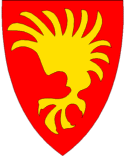 Leka kommune MøteprotokollUtvalg:FormannskapMøtested: LekatunDato:22.06.2017Tidspunkt:10:30 - ....Følgende faste medlemmer møtte:Følgende faste medlemmer møtte:Følgende faste medlemmer møtte:NavnFunksjonRepresentererPer Helge JohansenLederSPKristin FloaNestlederSPOle Kristian HolandMedlemSPBjørn Arne LaugenMedlemAPÅsmund NilsenMedlemVFølgende medlemmer hadde meldt forfall:Følgende medlemmer hadde meldt forfall:Følgende medlemmer hadde meldt forfall:NavnFunksjonRepresentererFølgende varamedlemmer møtte:Følgende varamedlemmer møtte:Følgende varamedlemmer møtte:NavnMøtte forRepresentererLinda Garstad, sak 40 og 41Kristin FloaFra administrasjonen møtte:Fra administrasjonen møtte:NavnStillingSolveig SlyngstadKirsti HoffRådmannPersonalkonsulentMerknader... ble valgt til å underskrive protokoll i tillegg til møteleder.Utvalgs-saksnrInnholdLukketArkiv-saksnrPS 40/17Gnr 9 bnr 2 Jordlovsbehandling - omdisponering og fradeling av tomt til boligformål2016/185PS 41/17Jordlovsbehandling - fradeling av tomt til fritidsformål fra gbnr 6/132017/136PS 42/17Fradeling av parsell til fritidsbolig, gnr 9 bnr 2, eier Anders Larsen2016/185PS 43/17Fradeling av tomt til fritidsbolig, gnr 6 bnr 13, Signy Wågheim2017/136PS 44/17Søknad på støtte gjennom kommunens næringsfond - Leka Båtforening2017/7PS 45/17Behandling av klage fra Bjørøya As vedrørende loalitet Kleppe i Horta.2013/418PS 46/17Lokal forskrift om rett til opphold i sykehjem eller tilsvarende bolig særskilt tilrettelagt for heldøgns tjenester2017/142PS 47/17Oppnevning av aksjonskomite TV-aksjonen 2017 - tilskudd til aksjonen2017/121PS 48/17Oppretting av stillingshjemmel for egen drift av skolelunsj fra skoleåret 2017/20182017/154PS 49/17Satser omsorgslønn 20172016/284PS 50/17Økonomimelding 1. tertial 20172017/122PS 51/17Finansrapport pr. 30.4.20172017/152PS 52/17Årsmelding 20162017/59PS 53/17Regnskap 20162016/30025100400 NæringsfondutNy saldo556 448,-52 950,-503 538,-